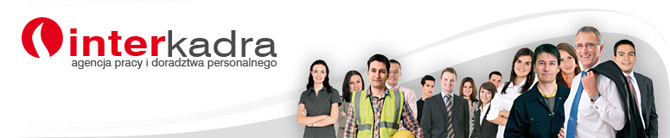 InterKadra jest jedną z największych polskich Agencji świadczących m.in. usługi opiekuńcze i pielęgniarskie na rzecz klientów indywidualnych mieszkających w Niemczech. Renomowana Agencja Pracy Tymczasowej, Doradztwa Personalnego oraz Pośrednictwa Pracy obejmuje swoim działaniem rynek krajowy i zagraniczny, nr certyfikatu Ministra Gospodarki i Pracy 3372. Serdecznie zapraszamy Państwa na spotkanie informacyjne dla osób zainteresowanych pracą w charakterze opiekuna osoby starszej w Niemczech 14 lipca 2017 o godz. 10.00w Powiatowym Urzędzie Pracy w Skarżysku-Kamiennej, ul. 1 Maja 105W tym dniu będą mieli Państwo okazję porozmawiać i omówić:charakter pracy Opiekuna Osób Starszych w Niemczech;wymagania na tym stanowisku;korzyści  płynące  z legalnej pracy za granicą.WYBIERZ ZAWÓD Z PRZYSZŁOŚCIĄ !www.opiekunki.interkadra.pl